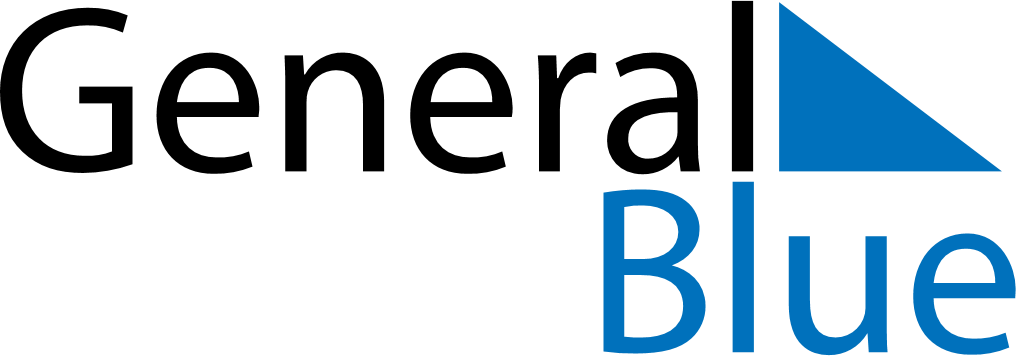 January 2024January 2024January 2024January 2024January 2024January 2024Ceuta, Ceuta, SpainCeuta, Ceuta, SpainCeuta, Ceuta, SpainCeuta, Ceuta, SpainCeuta, Ceuta, SpainCeuta, Ceuta, SpainSunday Monday Tuesday Wednesday Thursday Friday Saturday 1 2 3 4 5 6 Sunrise: 8:31 AM Sunset: 6:17 PM Daylight: 9 hours and 45 minutes. Sunrise: 8:31 AM Sunset: 6:18 PM Daylight: 9 hours and 46 minutes. Sunrise: 8:31 AM Sunset: 6:18 PM Daylight: 9 hours and 47 minutes. Sunrise: 8:31 AM Sunset: 6:19 PM Daylight: 9 hours and 47 minutes. Sunrise: 8:32 AM Sunset: 6:20 PM Daylight: 9 hours and 48 minutes. Sunrise: 8:32 AM Sunset: 6:21 PM Daylight: 9 hours and 49 minutes. 7 8 9 10 11 12 13 Sunrise: 8:32 AM Sunset: 6:22 PM Daylight: 9 hours and 50 minutes. Sunrise: 8:32 AM Sunset: 6:23 PM Daylight: 9 hours and 50 minutes. Sunrise: 8:32 AM Sunset: 6:23 PM Daylight: 9 hours and 51 minutes. Sunrise: 8:31 AM Sunset: 6:24 PM Daylight: 9 hours and 52 minutes. Sunrise: 8:31 AM Sunset: 6:25 PM Daylight: 9 hours and 53 minutes. Sunrise: 8:31 AM Sunset: 6:26 PM Daylight: 9 hours and 54 minutes. Sunrise: 8:31 AM Sunset: 6:27 PM Daylight: 9 hours and 56 minutes. 14 15 16 17 18 19 20 Sunrise: 8:31 AM Sunset: 6:28 PM Daylight: 9 hours and 57 minutes. Sunrise: 8:31 AM Sunset: 6:29 PM Daylight: 9 hours and 58 minutes. Sunrise: 8:30 AM Sunset: 6:30 PM Daylight: 9 hours and 59 minutes. Sunrise: 8:30 AM Sunset: 6:31 PM Daylight: 10 hours and 0 minutes. Sunrise: 8:30 AM Sunset: 6:32 PM Daylight: 10 hours and 2 minutes. Sunrise: 8:29 AM Sunset: 6:33 PM Daylight: 10 hours and 3 minutes. Sunrise: 8:29 AM Sunset: 6:34 PM Daylight: 10 hours and 5 minutes. 21 22 23 24 25 26 27 Sunrise: 8:29 AM Sunset: 6:35 PM Daylight: 10 hours and 6 minutes. Sunrise: 8:28 AM Sunset: 6:36 PM Daylight: 10 hours and 7 minutes. Sunrise: 8:28 AM Sunset: 6:37 PM Daylight: 10 hours and 9 minutes. Sunrise: 8:27 AM Sunset: 6:38 PM Daylight: 10 hours and 11 minutes. Sunrise: 8:27 AM Sunset: 6:39 PM Daylight: 10 hours and 12 minutes. Sunrise: 8:26 AM Sunset: 6:40 PM Daylight: 10 hours and 14 minutes. Sunrise: 8:25 AM Sunset: 6:41 PM Daylight: 10 hours and 15 minutes. 28 29 30 31 Sunrise: 8:25 AM Sunset: 6:42 PM Daylight: 10 hours and 17 minutes. Sunrise: 8:24 AM Sunset: 6:43 PM Daylight: 10 hours and 19 minutes. Sunrise: 8:23 AM Sunset: 6:44 PM Daylight: 10 hours and 21 minutes. Sunrise: 8:23 AM Sunset: 6:45 PM Daylight: 10 hours and 22 minutes. 